 	 `                                                                    						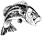 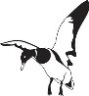 Saline Lake Game and Fish Preserve CommissionP. O. Box 847, Winnfield, LA  71483Meeting Date:  February 7, 2019Time: 6:30 PMLocation:  Winn Parish Courthouse – Upstairs Police Jury Meeting Room______________________________________________________________________________________________Agenda:Call to Order - J. AthertonInvocation and Pledge – W. SmithAdopt / Amend Agenda - J. AthertonSign In Sheet for Meeting - J. AthertonLake Volunteer Contact List – List of Volunteers receiving Saline Lake Newsletter - J. AthertonIntroduction of Police Jury Members Present – J. AthertonIntroduction of Wildlife and Fisheries Representatives Adopt Last Meeting Minutes – CommissionAdopt Dates for 2019 Meetings - CommissionDiscussion of Election of Officers for 2019PresidentVice PresidentSecretary / TreasurerDiscussion of Commissioners’ Responsibilities for 2019Duck Blinds – W. SmithLong Range Tree Cutting – J. AthertonShort Term Spraying / Drawdowns – B. CarterLADOTD Dam Inspection – J. AthertonBridge maintenance crew to schedule a time to repair the spalling around the handrail posts, remove the unwanted vegetation from near the spillway on the Natchitoches side, and replace the underdrain caps that are broken.  B. Stricker waiting on State’s Brontosaurus machine to clear brush before end of year.  Machine still not available.Lake Rules & Regulations – J. AthertonWLF Stocking Program Status – V. DowdenCommissioners’ ReportsSecretary / Treasurer – B. ButlerDuck Blinds – W. SmithShort Term Spraying / Drawdowns – Status by B. CarterGalleon Assessment Boom InstallationDrawdown – Started 6/4/18 and closed gates 10/1/18.  Tennessee pipeline repair planning on having their matting contractor move in by 10/19/18 to start placing mats for travel lane and worksite areas.  As soon as the mats are placed they intend on going full force at this section with extra personnel.  Received call 1/9/19 from Tennessee Gas stating they never completed the work on North end of lake and wanted SLC to open the gates.  At the time the level in the lake was 4-5 feet above pool and it was explained opening the gates was of no use. Salvinia Spraying for 2019 - WLF spray boats statusSalvinia Spraying for 2019 - Contract spray boats statusLong Range Tree Cutting – J. Atherton Lake tour by WLF on 9/27/18S. Sanders feasibility 12/17/18 and 1/21/19Adjournment